                       KONGUNADU ARTS AND SCIENCE COLLEGE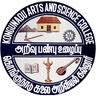 Re-accredited by NAAC with ‘A+’ Grade(4th Cycle)(Autonomous)   College of Excellence (UGC) COIMBATORE - 641 029        DEPARTMENT OF BUSINESS ADMINISTRATION [CA]SEMINAR  ON CAPITAL MARKET – ANGLEONE CAPITAL MARKETS ON 27/07/2023.The Department of BBA- CA of  Kongunadu Arts and Science College has Organized a seminar program on Capital  Market trading and DEMAT on 27/07/2023 at 10.00 am in Hall no G5.  Mr.Rajan, Team Leader from Angleone Capital Markets was the chief guest for the program. Ms Jerlin from III BBA CA gave the welcome address. The introductory session on stock market was headed by Mr.Pandi Raj, from Angleone Capital Markets. The event kicked off with an overview of the basics, explaining what shares are, how they are traded, and the significance of stock exchanges in facilitating these transactions.Mr.Rajan, Team Leader from Angleone Capital Markets, he briefed on trading of shares through online mode. Opening of DEMAT account. The session was very interesting. 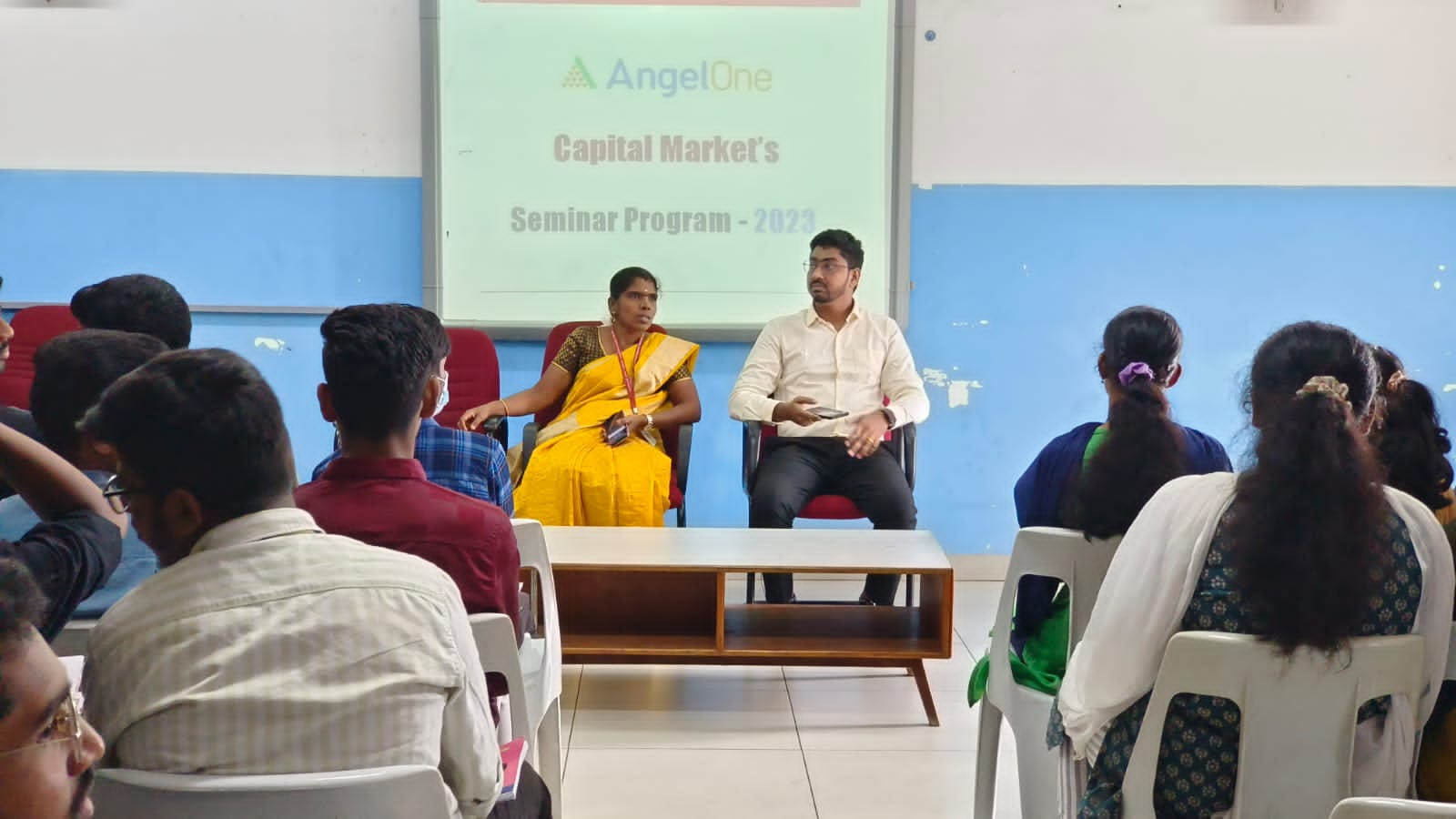 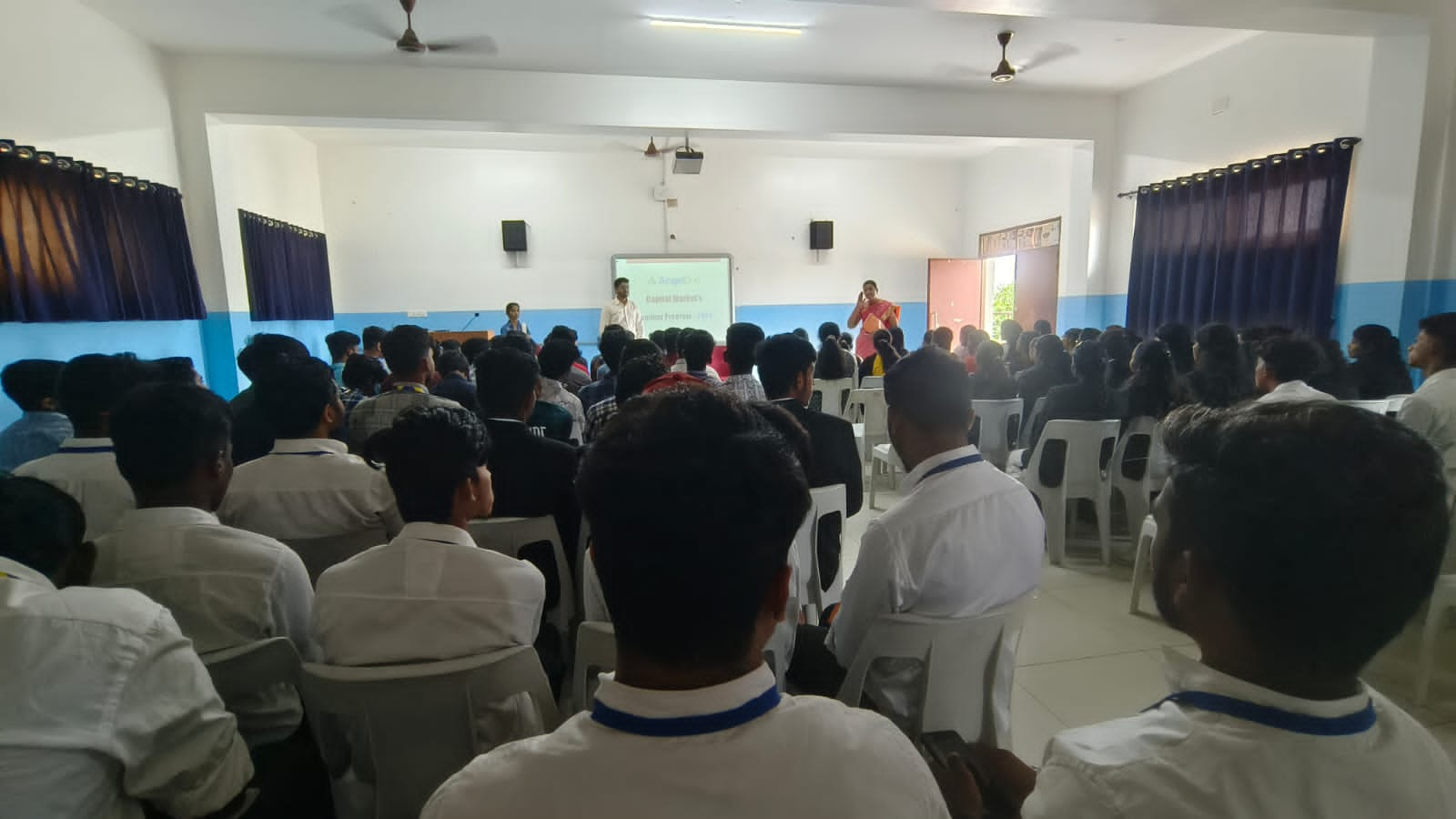 